Standing Order Form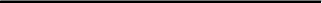 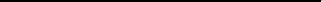 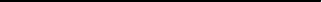 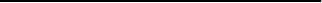 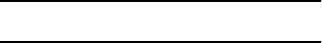 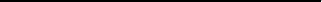 The Managerplc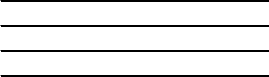 (Please insert name & address of your Bank)Please make the following payment until further notice, and debit my/our account accordingly.Pay: Bank:			NatWestBranch:			WallingtonSort Code:			60 22 20Account No:			11064943Account Name:		RCAS Holy Cross CarshaltonCommencement date:My/Our Account Name:Sort Code:My/Our Account No.Signature/sDateAmount in Figures:(* If any other frequency, please specify)per month*Amount in words: per month* (* If any other frequency, please specify)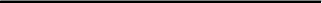 